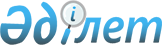 О внесении изменений в решение 39 сессии Саранского городского маслихата от 23 декабря 2014 года № 401 "О городском бюджете на 2015-2017 годы"
					
			С истёкшим сроком
			
			
		
					Решение 46 сессии Саранского городского маслихата Карагандинской области от 13 октября 2015 года № 484. Зарегистрировано Департаментом юстиции Карагандинской области 27 октября 2015 года № 3464. Прекращено действие в связи с истечением срока
      В соответствии с Бюджетным кодексом Республики Казахстан от 4 декабря 2008 года, Законом Республики Казахстан от 23 января 2001 года "О местном государственном управлении и самоуправлении в Республике Казахстан", Саранский городской маслихат РЕШИЛ:
      Внести в решение 39 сессии Саранского городского маслихата от 23 декабря 2014 года № 401 "О городском бюджете на 2015-2017 годы" (зарегистрировано в Реестре государственной регистрации нормативных правовых актов за № 2902, опубликовано в газете "Саран газеті" от 9 января 2015 года № 2, в информационно-правовой системе "Әділет" 15 января 2015 года) следующие изменения:
      пункт 1 изложить в следующей редакции:
      "1. Утвердить городской бюджет на 2015 – 2017 годы согласно приложениям 1, 2, 3, соответственно, в том числе на 2015 год, согласно приложению 1, в следующих объемах:
      1) доходы – 3126158 тысяч тенге, в том числе по:
      налоговым поступлениям – 1005039 тысяч тенге;
      неналоговым поступлениям – 21040 тысяч тенге;
      поступлениям от продажи основного капитала – 60003 тысяч тенге;
      поступлениям трансфертов – 2040076 тысяч тенге;
      2) затраты – 3122904 тысяч тенге;
      3) чистое бюджетное кредитование – 0 тысяч тенге; 
      бюджетные кредиты – 0 тысяч тенге; 
      погашение бюджетных кредитов – 0 тысяч тенге; 
      4) сальдо по операциям с финансовыми активами – 21577 тысяч тенге:
      приобретение финансовых активов – 21577 тысяч тенге;
      поступления от продажи финансовых активов государства – 0 тысяч тенге;
      5) дефицит (профицит) бюджета – минус 18323 тысяч тенге;
      6) финансирование дефицита (использование профицита) бюджета – 18323 тысяч тенге:
      поступление займов – 0 тысяч тенге;
      погашение займов – 0 тысяч тенге;
      используемые остатки бюджетных средств – 18323 тысяч тенге.";
      приложение 1 к указанному решению изложить в новой редакции согласно приложению 1 к настоящему решению.
      Настоящее решение вводится в действие с 1 января 2015 года. Городской бюджет на 2015 год
					© 2012. РГП на ПХВ «Институт законодательства и правовой информации Республики Казахстан» Министерства юстиции Республики Казахстан
				
      Председатель сессии

К. Сатова

      Секретарь маслихата

Р. Бекбанов
Приложение 1
к решению 46 сессии
Саранского городского маслихата
от 13 октября 2015 года № 484Приложение 1
к решению 39 сессии
Саранского городского маслихата
от 23 декабря 2014 года № 401
Категория
Категория
Категория
Категория
Сумма (тысяч тенге)
Класс
Класс
Класс
Сумма (тысяч тенге)
Подкласс
Подкласс
Сумма (тысяч тенге)
Наименование
Сумма (тысяч тенге)
1
2
3
4
5
I. Доходы
3126158
1
Налоговые поступления
1005039
01
Подоходный налог
308537
2
Индивидуальный подоходный налог
308537
03
Социальный налог
199069
1
Социальный налог
199069
04
Hалоги на собственность
394103
1
Hалоги на имущество
81547
3
Земельный налог
240115
4
Hалог на транспортные средства
72430
5
Единый земельный налог
11
05
Внутренние налоги на товары, работы и услуги
93113
2
Акцизы
2991
3
Поступления за использование природных и других ресурсов
51655
4
Сборы за ведение предпринимательской и профессиональной деятельности
37611
5
Налог на игорный бизнес
856
08
Обязательные платежи, взимаемые за совершение юридически значимых действий и (или) выдачу документов уполномоченными на то государственными органами или должностными лицами
10217
1
Государственная пошлина
10217
2
Неналоговые поступления
21040
01
Доходы от государственной собственности
19240
1
Поступления части чистого дохода государственных предприятий
23
5
Доходы от аренды имущества, находящегося в государственной собственности
19217
06
Прочие неналоговые поступления
1800
1
Прочие неналоговые поступления
1800
3
Поступления от продажи основного капитала
60003
01
Продажа государственного имущества, закрепленного за государственными учреждениями
35000
1
Продажа государственного имущества, закрепленного за государственными учреждениями
35000
03
Продажа земли и нематериальных активов
25003
1
Продажа земли
24203
2
Продажа нематериальных активов
800
4
Поступления трансфертов 
2 040 076
02
Трансферты из вышестоящих органов государственного управления
2 040 076
2
Трансферты из областного бюджета
2 040 076
Функциональная группа
Функциональная группа
Функциональная группа
Функциональная группа
Функциональная группа
Сумма (тысяч тенге)
Функциональная подгруппа
Функциональная подгруппа
Функциональная подгруппа
Функциональная подгруппа
Сумма (тысяч тенге)
Администратор бюджетных программ
Администратор бюджетных программ
Администратор бюджетных программ
Сумма (тысяч тенге)
Бюджетная программа
Бюджетная программа
Сумма (тысяч тенге)
Подпрограмма
Сумма (тысяч тенге)
Наименование
Сумма (тысяч тенге)
1
2
3
4
5
6
II. Затраты 
3122904
01
Государственные услуги общего характера
177536
1
Представительные, исполнительные и другие органы, выполняющие общие функции государственного управления
109644
112
Аппарат маслихата района (города областного значения)
14737
001
Услуги по обеспечению деятельности маслихата района (города областного значения)
14737
122
Аппарат акима района (города областного значения)
73660
001
Услуги по обеспечению деятельности акима района (города областного значения)
73321
003
Капитальные расходы государственного органа
339
123
Аппарат акима района в городе, города районного значения, поселка, села, сельского округа
21247
001
Услуги по обеспечению деятельности акима района в городе, города районного значения, поселка, села, сельского округа
21247
2
Финансовая деятельность
4709
459
Отдел экономики и финансов района (города областного значения)
4709
003
Проведение оценки имущества в целях налогообложения
1864
010
Приватизация, управление коммунальным имуществом, постприватизационная деятельность и регулирование споров, связанных с этим
2845
5
Планирование и статистическая деятельность
150
459
Отдел экономики и финансов района (города областного значения)
150
061
Экспертиза и оценка документации по вопросам бюджетных инвестиций и концессии, проведение оценки реализации бюджетных инвестиций
150
9
Прочие государственные услуги общего характера
63033
454
Отдел предпринимательства и сельского хозяйства района (города областного значения)
14773
001
Услуги по реализации государственной политики на местном уровне в области развития предпринимательства и сельского хозяйства
14773
459
Отдел экономики и финансов района (города областного значения)
21763
001
Услуги по реализации государственной политики в области формирования и развития экономической политики, государственного планирования, исполнения бюджета и управления коммунальной собственностью района (города областного значения)
21763
492
Отдел жилищно-коммунального хозяйства, пассажирского транспорта, автомобильных дорог и жилищной инспекции района (города областного значения)
26497
001
Услуги по реализации государственной политики на местном уровне в области жилищно-коммунального хозяйства, пассажирского транспорта, автомобильных дорог и жилищной инспекции
26497
02
Оборона
5585
1
Военные нужды
5323
122
Аппарат акима района (города областного значения)
5323
005
Мероприятия в рамках исполнения всеобщей воинской обязанности
5323
2
Организация работы по чрезвычайным ситуациям
262
122
Аппарат акима района (города областного значения)
262
006
Предупреждение и ликвидация чрезвычайных ситуаций масштаба района (города областного значения)
162
007
Мероприятия по профилактике и тушению степных пожаров районного (городского) масштаба, а также пожаров в населенных пунктах, в которых не созданы органы государственной противопожарной службы
100
03
Общественный порядок, безопасность, правовая, судебная, уголовно-исполнительная деятельность
2905
9
Прочие услуги в области общественного порядка и безопасности
2905
492
Отдел жилищно-коммунального хозяйства, пассажирского транспорта, автомобильных дорог и жилищной инспекции района (города областного значения)
2905
021
Обеспечение безопасности дорожного движения в населенных пунктах
2905
04
Образование
1462048
1
Дошкольное воспитание и обучение
384156
464
Отдел образования района (города областного значения)
384156
009
Обеспечение деятельности организаций дошкольного воспитания и обучения
14603
040
Реализация государственного образовательного заказа в дошкольных организациях образования
369553
2
Начальное, основное среднее и общее среднее образование
1012256
464
Отдел образования района (города областного значения)
1012256
003
Общеобразовательное обучение
868901
006
Дополнительное образование для детей
143355
9
Прочие услуги в области образования
65636
464
Отдел образования района (города областного значения)
65636
001
Услуги по реализации государственной политики на местном уровне в области образования
11774
005
Приобретение и доставка учебников, учебно-методических комплексов для государственных учреждений образования района (города областного значения)
17529
015
Ежемесячная выплата денежных средств опекунам (попечителям) на содержание ребенка-сироты (детей-сирот), и ребенка (детей), оставшегося без попечения родителей
25739
022
Выплата единовременных денежных средств казахстанским гражданам, усыновившим (удочерившим) ребенка (детей)-сироту и ребенка (детей), оставшегося без попечения родителей
596
067
Капитальные расходы подведомственных государственных учреждений и организаций
9998
06
Социальная помощь и социальное обеспечение
214193
2
Социальная помощь
187727
123
Аппарат акима района в городе, города районного значения, поселка, села, сельского округа
6930
003
Оказание социальной помощи нуждающимся гражданам на дому
6930
451
Отдел занятости и социальных программ района (города областного значения)
174797
002
Программа занятости
19450
005
Государственная адресная социальная помощь
1000
006
Оказание жилищной помощи
21293
007
Социальная помощь отдельным категориям нуждающихся граждан по решениям местных представительных органов
31863
010
Материальное обеспечение детей-инвалидов, воспитывающихся и обучающихся на дому
950
014
Оказание социальной помощи нуждающимся гражданам на дому
35344
016
Государственные пособия на детей до 18 лет
3425
017
Обеспечение нуждающихся инвалидов обязательными гигиеническими средствами и предоставление услуг специалистами жестового языка, индивидуальными помощниками в соответствии с индивидуальной программой реабилитации инвалида
34187
052
Проведение мероприятий, посвященных семидесятилетию Победы в Великой Отечественной войне
27285
464
Отдел образования района (города областного значения)
6000
008
Социальная поддержка обучающихся и воспитанников организаций образования очной формы обучения в виде льготного проезда на общественном транспорте (кроме такси) по решению местных представительных органов
6000
9
Прочие услуги в области социальной помощи и социального обеспечения
26466
451
Отдел занятости и социальных программ района (города областного значения)
26466
001
Услуги по реализации государственной политики на местном уровне в области обеспечения занятости и реализации социальных программ для населения
22229
011
Оплата услуг по зачислению, выплате и доставке пособий и других социальных выплат
827
050
Реализация Плана мероприятий по обеспечению прав и улучшению качества жизни инвалидов
3410
07
Жилищно-коммунальное хозяйство
841489
1
Жилищное хозяйство
33294
467
Отдел строительства района (города областного значения)
26697
003
Проектирование и (или) строительство, реконструкция жилья коммунального жилищного фонда
26697
492
Отдел жилищно-коммунального хозяйства, пассажирского транспорта, автомобильных дорог и жилищной инспекции района (города областного значения)
6597
003
Организация сохранения государственного жилищного фонда
4000
049
Проведение энергетического аудита многоквартирных жилых домов
2597
2
Коммунальное хозяйство
745145
467
Отдел строительства района (города областного значения)
712571
005
Развитие коммунального хозяйства
712571
492
Отдел жилищно-коммунального хозяйства, пассажирского транспорта, автомобильных дорог и жилищной инспекции района (города областного значения)
32574
011
Обеспечение бесперебойного теплоснабжения малых городов
32574
3
Благоустройство населенных пунктов
63050
123
Аппарат акима района в городе, города районного значения, поселка, села, сельского округа
8251
008
Освещение улиц населенных пунктов
5184
009
Обеспечение санитарии населенных пунктов
1567
010
Содержание мест захоронений и погребение безродных
500
011
Благоустройство и озеленение населенных пунктов
1000
492
Отдел жилищно-коммунального хозяйства, пассажирского транспорта, автомобильных дорог и жилищной инспекции района (города областного значения)
54799
015
Освещение улиц в населенных пунктах
19257
016
Обеспечение санитарии населенных пунктов
2786
017
Содержание мест захоронений и захоронение безродных
1562
018
Благоустройство и озеленение населенных пунктов
31194
08
Культура, спорт, туризм и информационное пространство
182594
1
Деятельность в области культуры
80632
455
Отдел культуры и развития языков района (города областного значения)
80632
003
Поддержка культурно-досуговой работы
80632
2
Спорт
4622
465
Отдел физической культуры и спорта района (города областного значения)
4622
001
Услуги по реализации государственной политики на местном уровне в сфере физической культуры и спорта
1686
004
Капитальные расходы государственного органа
325
006
Проведение спортивных соревнований на районном (города областного значения) уровне
874
007
Подготовка и участие членов сборных команд района (города областного значения) по различным видам спорта на областных спортивных соревнованиях
1737
3
Информационное пространство
68391
455
Отдел культуры и развития языков района (города областного значения)
57550
006
Функционирование районных (городских) библиотек
51999
007
Развитие государственного языка и других языков народа Казахстана
5551
456
Отдел внутренней политики района (города областного значения)
10841
002
Услуги по проведению государственной информационной политики
10841
9
Прочие услуги по организации культуры, спорта, туризма и информационного пространства
28949
455
Отдел культуры и развития языков района (города областного значения)
9385
001
Услуги по реализации государственной политики на местном уровне в области развития языков и культуры
9385
456
Отдел внутренней политики района (города областного значения)
19564
001
Услуги по реализации государственной политики на местном уровне в области информации, укрепления государственности и формирования социального оптимизма граждан
15346
003
Реализация мероприятий в сфере молодежной политики
4062
006
Капитальные расходы государственного органа
156
09
Топливно-энергетический комплекс и недропользование
675
9
Прочие услуги в области топливно-энергетического комплекса и недропользования
675
467
Отдел строительства района (города областного значения)
675
009
Развитие теплоэнергетической системы
675
10
Сельское, водное, лесное, рыбное хозяйство, особо охраняемые природные территории, охрана окружающей среды и животного мира, земельные отношения
23814
1
Сельское хозяйство
13574
473
Отдел ветеринарии района (города областного значения)
13574
001
Услуги по реализации государственной политики на местном уровне в сфере ветеринарии
11006
005
Обеспечение функционирования скотомогильников (биотермических ям)
964
006
Организация санитарного убоя больных животных
198
007
Организация отлова и уничтожения бродячих собак и кошек
1237
008
Возмещение владельцам стоимости изымаемых и уничтожаемых больных животных, продуктов и сырья животного происхождения
19
010
Проведение мероприятий по идентификации сельскохозяйственных животных
150
6
Земельные отношения
8286
463
Отдел земельных отношений района (города областного значения)
8286
001
Услуги по реализации государственной политики в области регулирования земельных отношений на территории района (города областного значения)
8286
9
Прочие услуги в области сельского, водного, лесного, рыбного хозяйства, охраны окружающей среды и земельных отношений
1954
473
Отдел ветеринарии района (города областного значения)
1954
011
Проведение противоэпизоотических мероприятий
1954
11
Промышленность, архитектурная, градостроительная и строительная деятельность
28133
2
Архитектурная, градостроительная и строительная деятельность
28133
467
Отдел строительства района (города областного значения)
14943
001
Услуги по реализации государственной политики на местном уровне в области строительства
14877
017
Капитальные расходы государственного органа 
66
468
Отдел архитектуры и градостроительства района (города областного значения)
13190
001
Услуги по реализации государственной политики в области архитектуры и градостроительства на местном уровне 
6421
003
Разработка схем градостроительного развития территории района и генеральных планов населенных пунктов
6709
004
Капитальные расходы государственного органа 
60
12
Транспорт и коммуникации
51975
1
Автомобильный транспорт
41390
123
Аппарат акима района в городе, города районного значения, поселка, села, сельского округа
2778
013
Обеспечение функционирования автомобильных дорог в городах районного значения, поселках, селах, сельских округах
2778
492
Отдел жилищно-коммунального хозяйства, пассажирского транспорта, автомобильных дорог и жилищной инспекции района (города областного значения)
38612
023
Обеспечение функционирования автомобильных дорог
38612
9
Прочие услуги в сфере транспорта и коммуникаций
10585
492
Отдел жилищно-коммунального хозяйства, пассажирского транспорта, автомобильных дорог и жилищной инспекции района (города областного значения)
10585
037
Субсидирование пассажирских перевозок по социально значимым городским (сельским), пригородным и внутрирайонным сообщениям 
10585
13
Прочие
122992
3
Поддержка предпринимательской деятельности и защита конкуренции
857
454
Отдел предпринимательства и сельского хозяйства района (города областного значения)
857
006
Поддержка предпринимательской деятельности
857
9
Прочие
122135
459
Отдел экономики и финансов района (города областного значения)
8211
012
Резерв местного исполнительного органа района (города областного значения) 
8211
467
Отдел строительства района (города областного значения)
22424
085
Реализация бюджетных инвестиционных проектов в моногородах
22424
492
Отдел жилищно-коммунального хозяйства, пассажирского транспорта, автомобильных дорог и жилищной инспекции района (города областного значения)
91500
044
Текущее обустройство моногородов
74000
085
Реализация бюджетных инвестиционных проектов в моногородах
17500
14
Обслуживание долга
120
1
Обслуживание долга
120
459
Отдел экономики и финансов района (города областного значения)
120
021
Обслуживание долга местных исполнительных органов по выплате вознаграждений и иных платежей по займам из областного бюджета
120
15
Трансферты
8845
1
Трансферты
8845
459
Отдел экономики и финансов района (города областного значения)
8845
006
Возврат неиспользованных (недоиспользованных) целевых трансфертов
8845
III. Чистое бюджетное кредитование
0
Бюджетные кредиты 
0
Категория
Категория
Категория
Категория
Сумма (тысяч тенге)
Класс
Класс
Класс
Сумма (тысяч тенге)
Подкласс
Подкласс
Сумма (тысяч тенге)
Наименование
Сумма (тысяч тенге)
1
2
3
4
5
Погашение бюджетных кредитов
0
5
Погашение бюджетных кредитов
0
01
Погашение бюджетных кредитов
0
1
Погашение бюджетных кредитов, выданных из государственного бюджета
0
Функциональная группа
Функциональная группа
Функциональная группа
Функциональная группа
Функциональная группа
Сумма (тысяч тенге)
Функциональная подгруппа 
Функциональная подгруппа 
Функциональная подгруппа 
Функциональная подгруппа 
Сумма (тысяч тенге)
Администратор бюджетных программ 
Администратор бюджетных программ 
Администратор бюджетных программ 
Сумма (тысяч тенге)
Программа
Программа
Сумма (тысяч тенге)
Наименование
Сумма (тысяч тенге)
1
2
3
4
5
6
IV. Сальдо по операциям с финансовыми активами
21577
Приобретение финансовых активов 
21577
07
Жилищно-коммунальное хозяйство
21577
1
Жилищное хозяйство
21577
492
Отдел жилищно-коммунального хозяйства, пассажирского транспорта, автомобильных дорог и жилищной инспекции района (города областного значения)
21577
060
Увеличение уставных капиталов специализированных уполномоченных организаций
21577
Категория
Категория
Категория
Категория
Сумма (тысяч тенге)
Класс
Класс
Класс
Сумма (тысяч тенге)
Подкласс
Подкласс
Сумма (тысяч тенге)
Наименование
Сумма (тысяч тенге)
1
2
3
4
5
Поступление от продажи финансовых активов государства
0
Наименование
Сумма (тысяч тенге)
Наименование
Сумма (тысяч тенге)
1
2
Наименование
Сумма (тысяч тенге)
V. Дефицит (профицит) бюджета 
-18323
Наименование
Сумма (тысяч тенге)
VI. Финансирование дефицита (использование профицита) 
18323